Ваши предложения по благоустройству общественной территории в рамках Всероссийского конкурса лучших проектов создания комфортной городской среды«Набережная – душа г. Звенигово» II  очередь.(территория от базы отдыха «Звениговская» до авторечвокзала, включая «Парк культуры и отдыхаим. 60-летия Победы» Строительство бульвара от ул. Бутякова до ул. Ленина  в г. ЗвениговоИное:____________________________________________________________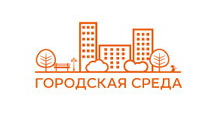 Ваши предложения по благоустройству общественной территории в рамках Всероссийского конкурса лучших проектов создания комфортной городской среды«Набережная – душа г. Звенигово» II  очередь.(территория от базы отдыха «Звениговская» до авторечвокзала, включая «Парк культуры и отдыхаим. 60-летия Победы» Строительство бульвара от ул. Бутякова до ул. Ленина  в г. ЗвениговоИное:____________________________________________________________